CuracaoCuracaoCuracaoCuracaoMay 2027May 2027May 2027May 2027SundayMondayTuesdayWednesdayThursdayFridaySaturday1Labour Day2345678Ascension Day9101112131415Mother’s Day16171819202122232425262728293031NOTES: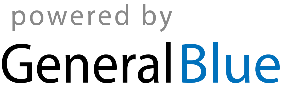 